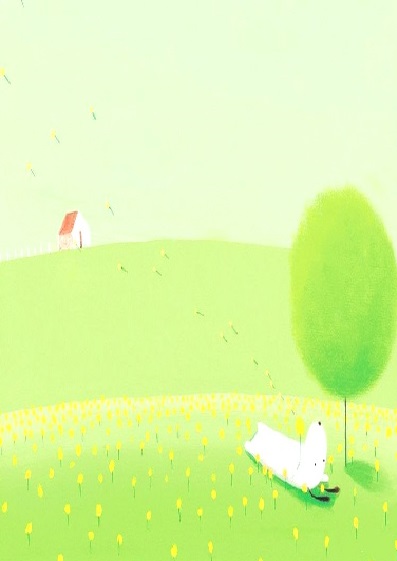 導師:方信普               系別班級: 微電四甲得獎感言:這次很榮幸得到105學年度第二學期之績優導師。導師工作繁重，平時除必須要注意學生的生活課業動態外，還必須忠實地繳交校方要求的相關資料。近年因少子化，本校面臨入學學生的多樣性，更造成導師工作的另類挑戰。大學生處於青春期的末端，與自我肯定、尋求個人方向的初階段。個人認為學生有導師與授課老師的關心，常是學生不走偏，能努力向上的一大動力，也是學生畢業多年後會銘記在心的事。